Муниципальное бюджетное общеобразовательное учреждение                    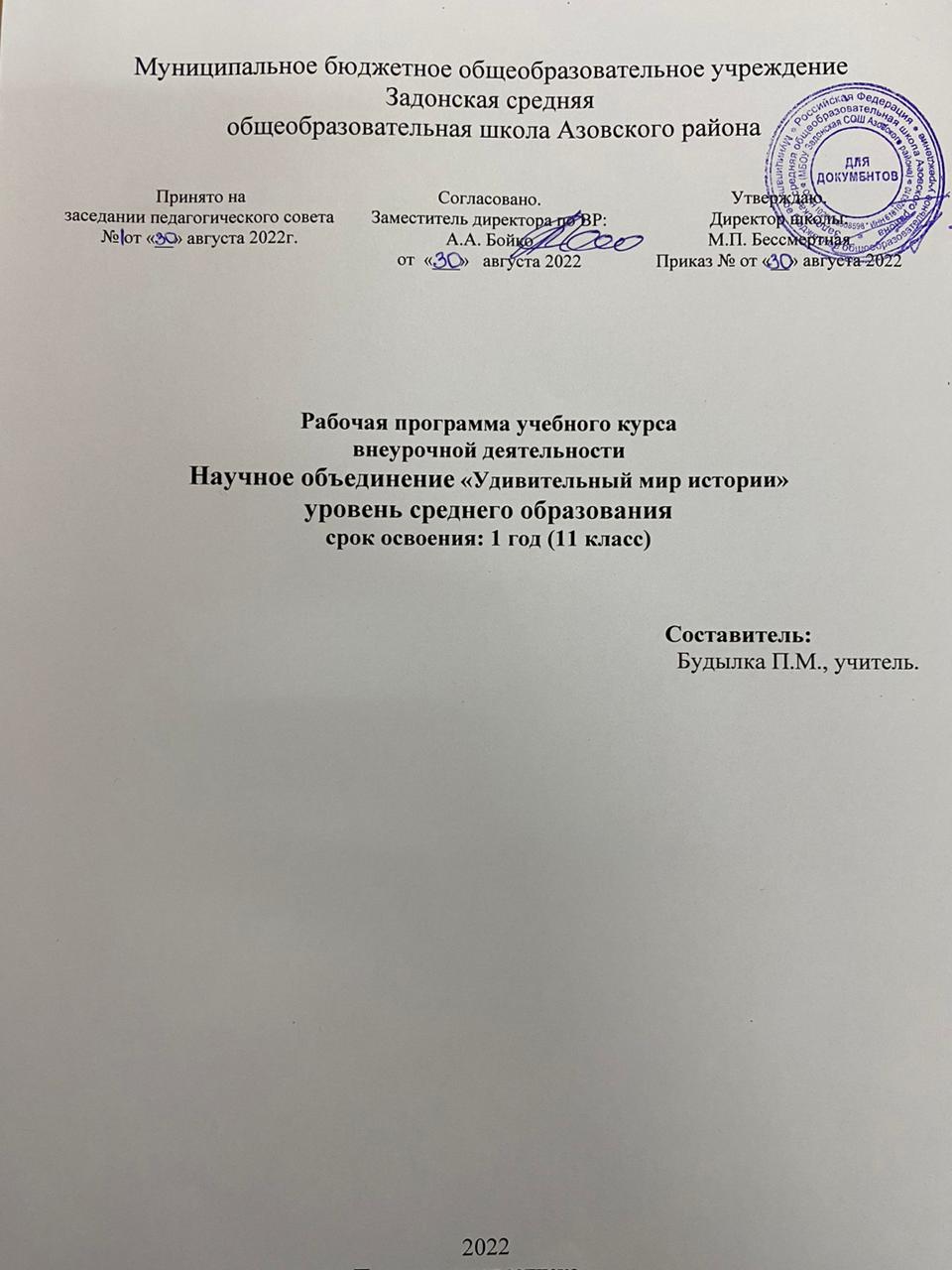 Пояснительная запискаРабочая программа курса внеурочной деятельности «Удивительный мир истории» разработана на основе следующих нормативных документов:Федеральным законом от 29.12.2012 № 273-ФЗ «Об образовании в РоссийскойФедерации»;Порядком организации и осуществления образовательной деятельности по основным общеобразовательным программам - образовательным программам начального общего, основного общего и среднего общего образования, утвержденным приказом Минпросвещения РФ от 22.03.2021 № 115;ФГОС     начального     общего     образования,     утвержденным приказом Минпросвещения РФ от31.05.2021 № 286 (далее - ФГОС НОО);ФГОС основного общего образования, утвержденным приказом Минпросвещения РФ от31.05.2021 № 287 (далее - ФГОС ООО);Федеральный закон от 31 июля 2020 г. № 304-ФЗ “О внесении изменений в Федеральный закон «Об образовании в Российской Федерации» по вопросам воспитания обучающихся” (вступает в силу с 1.09.2020)Федеральный государственный образовательный стандарт начального общего образования (утв. приказом Министерства образования и науки РФ от 6 октября 2009 г. N 373) С изменениями и дополнениями от: 26 ноября 2010 г., 22 сентября 2011 г., 18 декабря 2012 г., 29 декабря 2014 г., 18 мая, 31 декабря 2015 г., 11 декабря 2020 г.Федеральный государственный образовательный стандарт основного общего образования (утв. приказом Министерства образования и науки РФ от 17 декабря 2010 г. N 1897) С изменениями и дополнениями от: 29 декабря 2014 г., 31 декабря 2015 г., 11 декабря 2020 г.Федеральный государственный образовательный стандарт среднего общего образования (утв. приказом Министерства образования и науки РФ от 17 мая 2012 г. N 413) С изменениями и дополнениями от: 29 декабря 2014 г., 31 декабря 2015 г., 29 июня 2017 г., 24 сентября, 11 декабря 2020 г.О направлении Методических рекомендаций по уточнению понятия и содержания внеурочной деятельности в рамках реализации основных общеобразовательных программ, в том числе в части проектной деятельности. Письмо Минобрнауки России от 18.08.2017 N 09-167 О реализации курсов внеурочной деятельности, программ воспитания и социализации, дополнительных общеразвивающих программ с использованием дистанционных образовательных технологий" (вместе с "Рекомендациями по реализации внеурочной деятельности, программы воспитания и социализации и дополнительных общеобразовательных программ с применением дистанционных образовательных технологий. Письмо Минпросвещения России от 07.05.2020 N ВБ-976/04;Устав МБОУ Задонской СОШ Азовского района.Программа развития  МБОУ Задонской СОШ.  Воспитательная программа  МБОУ Задонской СОШНаправленность программы:Занятие направлено на удовлетворение интересов и потребностей обучающихся в творческом и физическом развитии, помощь в самореализации, раскрытии и развитии способностей и талантов.Актуальность программыОбусловлена введением в федеральные государственные стандарты общего образования понятия «исследовательская и проектная деятельность». Так, во ФГОС для основной школы сказано, что «Основная образовательная программа основного общего образования должна содержать программу развития универсальных учебных действий (программу формирования общеучебных умений и навыков) на ступени основного общего образования, включающую формирование компетенций обучающихся в области использования информационно-коммуникативных технологий, учебно-исследовательской и проектной деятельности».Это ставит перед учителем задачу обучения учащихся специфике этих видов деятельности, овладения ими навыками реализации исследовательских и проектных задач, освоения главных структурных элементов исследовательской и проектной деятельности, способности переносить их с одного предметного материала на другой.Общая характеристика курса «Удивительный мир истории» – цикл еженедельных внеурочных занятий, построенных с учетом необходимости соблюдения единства образовательного контекста, в котором оказывается школьник вне зависимости от региона проживания, гарантирующий каждому обучающемуся доступ к интересному, полезному, просветительскому контенту, идеям, основанным на традиционных ценностях Российской Федерации. Программа направлена на формирование таких личностных результатов, как   гражданская идентичность личности в форме осознания «Я» как гражданина России, чувства сопричастности и гордости за свою Родину, народ и историю, осознание ответственности человека за общее благополучие, осознание своей этнической принадлежности.Преподавание прав человека - это решение не только правовых, но и нравственных, психологических и педагогических проблем. Исходя из этого, в программе отражена взаимосвязь правового, нравственного воспитания с психолого-педагогическими особенностями развития личности младших школьников.Уже в раннем возрасте дети начинают усваивать ценности общества, в котором живут. Осознание детьми неотъемлемости своих прав, развитие самоуважения и уважения прав других способствуют формированию определенного мировоззрения, которое не является простым производным от суммы усвоенных знаний.Изучаемый материал преподносится с учетом возрастных особенностей школьников, в доступной форме. На первой ступени материал изучается на уровне понятий, представлений, чувств. В легкой, интересной и занимательной форме, посредством обращения к литературным источникам и жизненным ситуациям, в ходе откровенных и задумчивых бесед, решения проблемных ситуаций важно на чувственном, понятийном уровне.На следующих ступенях возрастает доля теоретического материала, проводится работа над базовыми терминами и понятиями (такими, как «право», «обязанности», «ответственность», «государство», «гражданин», «личность», «свобода вероисповедания», «раса», «социальное положение» и т.п.). Определение и разъяснение этих понятий не предполагают исчерпывающего и по-научному строгого толкования, они должны ориентировать на передачу смысла, что на данном этапе вполне достаточно. Обсуждения и оценка различных ситуаций, взятых из литературы, из жизни (реальной, настоящей или прошлой, знакомой по урокам окружающего мира, другим источникам) с точки зрения соблюдения прав человека, поиск ситуаций, связанных с правовой тематикой, в литературных произведениях и в реальной жизни, обмен мнениями, выполнение различных творческих заданий позволят подвести детей к осознанию своих прав и обязанностей, научат делать осознанный выбор в различных сферах жизни.Важно намеренно акцентировать внимание не только на правах обучающихся, но и на их обязанностях, показать неразрывность прав и обязанностей, необходимость уважения прав других.Полученные на занятиях опыт и знания помогут юным гражданам обрести уверенность в себе, почувствовать свою значимость как личности среди других равноправных личностей, научат состраданию, терпимости, правилам общения, основанным на уважении и соблюдении прав других людей.Максимальное использование визуализированного контента, интерактивных заданий с применением игровых, занимательных, активных форм работы при изучении курса создают благоприятные, естественные условия для понимания и усвоения обучающимися нравственных норм.Планируемые результаты освоения программы.В результате освоения данной программы обучающиеся получат возможность формирования: Личностных результатов1. Демонстрация российской гражданской идентичности, уважения к своему народу, чувства ответственности перед Родиной, гордости за свою Родину, прошлое и настоящее многонационального народа России.2. Наличие гражданской позиции как активного и ответственного члена российского общества, осознанно принимающего традиционные национальные и общечеловеческие гуманистические и демократические ценности; 3. Готовность к служению Отечеству, его защите; 4. Сформированность мировоззрения, соответствующего современному уровню развития науки и общественной практики, основанного на диалоге культур, а также различных форм общественного сознания, осознание своего места в поликультурном мире; 5. Сформированность основ саморазвития и самовоспитания в соответствии с общечеловеческими ценностями и идеалами гражданского общества; готовность и способность к самостоятельной, творческой и ответственной деятельности; 6. Толерантное сознание и поведение в поликультурном мире, готовность и способность вести диалог с другими людьми, достигать в нём взаимопонимания, находить общие цели и сотрудничать для их достижения; 7. Навыки сотрудничества со сверстниками, взрослыми в образовательной, общественно полезной, учебно-исследовательской, проектной и других видах деятельности; 8. Нравственное сознание и поведение на основе усвоения общечеловеческих ценностей;9.  Готовность и способность к образованию, в том числе самообразованию, на протяжении всей жизни; сознательное отношение к непрерывному образованию как условию успешной профессиональной и общественной деятельности; 10. Эстетическое отношение к миру, включая эстетику быта, научного и технического творчества, спорта, общественных отношений; 11. Сформированность экологического мышления, понимания влияния социально-экономических процессов на состояние природной и социальной среды.Метапредметные результаты освоения основной образовательной программы.    Метапредметные результаты включают освоенные обучающимися межпредметные понятия и универсальные учебные действия (регулятивные, познавательные, коммуникативные).       Межпредметные понятия.    Условием формирования межпредметных понятий, таких, как система, факт, закономерность, феномен, анализ, синтез является овладение обучающимися основами читательской компетенции, приобретение навыков работы с информацией, участие в проектной деятельности. Они смогут работать с текстами, преобразовывать и интерпретировать содержащуюся в них информацию, в том числе: • систематизировать, сопоставлять, анализировать, обобщать и интерпретировать информацию, содержащуюся в готовых информационных объектах; • выделять главную и избыточную информацию, выполнять смысловое свертывание выделенных фактов, мыслей; представлять информацию в сжатой словесной форме (в виде плана или тезисов) и в наглядно символической форме (в виде таблиц, графических схем и диаграмм, карт понятий — концептуальных диаграмм, опорных конспектов); • заполнять и дополнять таблицы, схемы, диаграммы, тексты.    В соответствии ФГОС ООО выделяются три группы универсальных учебных действий: регулятивные, познавательные, коммуникативные. Регулятивные УУД 1. Умение самостоятельно определять цели обучения, ставить и формулировать новые задачи в учебе и познавательной деятельности, развивать мотивы и интересы своей познавательной деятельности. 2. Умение самостоятельно планировать пути достижения целей, в том числе альтернативные, осознанно выбирать наиболее эффективные способы решения учебных и познавательных задач.3. Умение соотносить свои действия с планируемыми результатами, осуществлять контроль своей деятельности в процессе достижения результата, определять способы действий в рамках предложенных условий и требований, корректировать свои действия в соответствии с изменяющейся ситуацией.4. Умение оценивать правильность выполнения учебной задачи, собственные возможности её решения. 5. Владение основами самоконтроля, самооценки, принятия решений и осуществления осознанного выбора в учебной и познавательной деятельности.Познавательные УУД 6. Умение определять понятия, создавать обобщения, устанавливать аналогии, классифицировать, самостоятельно выбирать основания и критерии для классификации, устанавливать причинно-следственные связи, строить логическое рассуждение, умозаключение (индуктивное, дедуктивное, по аналогии) и делать выводы. 7. Умение создавать, применять и преобразовывать знаки и символы, модели и схемы для решения учебных и познавательных задач. 8. Смысловое чтение. 9. Формирование и развитие экологического мышления, умение применять его в познавательной, коммуникативной, социальной практике и профессиональной ориентации. 10. Развитие мотивации к овладению культурой активного использования словарей и других поисковых систем. Коммуникативные УУД 11. Умение организовывать учебное сотрудничество и совместную деятельность с учителем и сверстниками; работать индивидуально и в группе: находить общее решение и разрешать конфликты на основе согласования позиций и учета интересов; формулировать, аргументировать и отстаивать свое мнение. 12. Умение осознанно использовать речевые средства в соответствии с задачей коммуникации для выражения своих чувств, мыслей и потребностей для планирования и регуляции своей деятельности; владение устной и письменной речью, монологической контекстной речью.Планируемые предметные результаты освоения курса истории.1.Сформированность представлений о современной исторической науке, её специфике, методах исторического познания и роли в решении задач прогрессивного развития России в глобальном мире; 2. Владение комплексом знаний об истории человечества в целом, представлениями об общем и особенном в мировом историческом процессе; 3.Сформированность умений применять исторические знания в профессиональной и общественной деятельности, поликультурном общении; 4. Владение навыками проектной деятельности и исторической реконструкции с привлечением различных источников; 5. Сформированность умений вести диалог, обосновывать свою точку зрения в дискуссии по исторической тематике. 6. Определять понятия, создавать обобщения, устанавливать аналогии, классифицировать, самостоятельно выбирать основания и критерии для классификации, устанавливать причинно-следственные связи, строить логические рассуждения, делать умозаключения (индуктивные, дедуктивные и по аналогии) и выводы» названы события и процессы Новейшей истории: Февральская и Октябрьская революции 1917 г., Великая Отечественная война, распад СССР, сложные 1990-е гг., возрождение страны с 2000-х гг., воссоединение Крыма с Россией в 2014 г.Прогнозируемые результаты:      Действия направленные на развитие личностных качеств учащихся. Действия ценностной ориентации. Действия регулятивной ориентациии.«человек – здоровый образ жизни»«человек – гражданская позиция»умение слушать и вступать в диалогучаствовать в коллективном обсуждении проблемустанавливать и поддерживать необходимые контакты с участниками образовательного процессавладение определенными нормами поведения в общественных местахцелеполаганиеорганизация учебной деятельностисоставление плана и последовательности действийсаморегуляция – умение прилагать волевые усилия и преодолевать трудности, препятствия для достижения целейМесто курса в учебном плане:В учебном плане на изучение данного курса отводится 1 час в неделю, всего 34 часа в год.Срок реализации программы: 1 годСписок литературы:      Для учителя:1. Алексенко В.Н., Мартынова М.И.  География Ростовской области. Ростов-на-Дону, «Терра», 2005.2. Алмазов Б.А. Казаки. Санкт-Петербург «Золотой век»: «Диамант»,19993. Астапенко Г. Быт, обычаи, обряды и праздники донских казаков XVII – XX вв. Батайск: Батайское книжное издательство, 20024. Вавилина В.А. , Харламова Т.В. Природоохранные традиции Донского края: Методическое пособие – Новочеркасск, 20015. Донской народный костюм. СостТ.К.Тумасов. Т.С. Скуба. Ростов-на-Дону: Кн. Изд-во,1986Для учащихся:1. Алексенко В.Н., Мартынова М.И.  География Ростовской области. Ростов-на-Дону, «Терра», 20052. Криворотова Т.А. Ценностные ориентиры гражданственности и патриотизма в современной школе. Н.Новгород. 20093. Алексеев Ю. Г. Под знаменем Москвы. — М., 19924. Беловинский Л. В. С русским воином через века. — М., 19925. Борисов Н. С. Русские полководцы XIII—XVI вв. — М., 19936. Забылин М. Русский народ: обычаи, обряды, предания, суеверия, поэзия. — М., 19977. Манько А.В. Выдающиеся деятели XIX в. М., Школьная пресса, 2003Адресат программы.Программа предназначена для учащихся 11 класса МБОУ Задонской СОШ. Уровень среднего общего образования. Форма обучения очная. Посещение учащимися курсов внеурочной деятельности возможно в каникулярное время, выходные, праздничные и нерабочие дни.Уровень основного общего образования.Особенности организации образовательного процесса.При  подготовке проектов  учащиеся имеют право выбора:-объекта  изучения;-вида работы;-литературы  и источников знаний, в том числе из  Интернета.                                                          Виды деятельностиигровая, проблемно – ценностное общение, познавательная, художественная.Формы оценки достижения планируемых результатов по итогам освоения курса.Форма подведения итогов – игры, соревнования, конкурсы.Способы контроля: устный опрос, проверка самостоятельной работы, игры, проектыСистема оценивания – безотметочная. Используется только словесная оценка достижений учащихся                                             Формы организации деятельностиролевая игра; этическая (познавательная) беседа, дискуссия; викторина; художественная выставка;социальные практики (проектная деятельность);работа с интерактивной картой;музыкальная, литературная, художественная гостиная.Цели и задачи овладения курсаЦель курса: формирование взглядов школьников на основе национальных ценностей через изучение центральных тем – патриотизм, гражданственность, историческое просвещение, нравственность, экология.Задачи курса:- содействие обучающемся в понимании особенностей общественных отношений в семье, городе или деревне, в селе — в родном крае, в родной стране, входящей в систему стран всего мира;- помощи в осознании своей принадлежности государству, предоставляющему каждому его гражданину определенные права и требующему исполнения определенных обязанностей;- обогащение знаниями, раскрывающими прошлое, историю, способствующими   присвоению   определенных   норм   морали, нравственности.        В соответствии с возрастными особенностями школьников историко-обществоведческие знания формируются в виде определенных фактов и понятий, представлений. Именно представления позволяют приблизить ученика к сложным явлениям его настоящего, «увидеть» прошлое, приобретая чувство гражданской причастности. Попутно факты и представления при их анализе и осмыслении содействуют формированию сложных структурных элементов общественно-исторических знаний (понятий, причинно-следственных связей, закономерностей).Содержание тем внеурочного курса «Удивительный мир истории». (34 часов)Учебно-тематическое планирование разделов курса внеурочной деятельности «Удивительный мир истории»Календарно-тематическое планирование курса внеурочной деятельности 11 класса «Удивительный мир истории»Тема 1: Преемственность всех этапов отечественной истории.Тема 2: Российская империя накануне Великой российской революции: общенациональный кризис.Тема 3: Февральская революция 1917 г. Октябрьская революция 1917 г.Тема 4: Великая российская революция глазами соотечественников и мира. Русское зарубежье.Тема 5: Влияние революционных событий на общемировые процессы XX в., историю народов России.Тема 6: История родного края в годы Великой российской революции.Тема 7: СССР накануне Великой Отечественной войны. Пакт о ненападении между СССР и Германией 1939 г.Тема 8: План «Барбаросса» и цели гитлеровской Германии в войне с СССР.Тема 9: Битва за Москву. Блокада Ленинграда. Тема 10: План «Ост». Преступления фашистов и их пособников на территории СССР. Ста-линградская битва. Битва на Курской дуге. Тема 11: Массовый героизм советских людей, представителей всех народов СССР, на фронте и в тылу.Тема 12: Окончание Второй мировой войны. Осуждение главных военных преступников и их пособников.Тема 13: Попытки искажения истории Великой Отечественной войны и роли советского народа в победе над фашизмом.Тема 14: Наши земляки — герои Великой Отечественной войны.Тема 15: Распад СССР и его последствия для России и мира.Тема 16: Становление Российской Федерации как суверенного государства (1991—1993 гг.).Тема 17: Совершенствование новой российской государственности. Угроза государственному единству.Тема 18: Значение сохранения Россией статуса ядерной державы.Тема 19: Добровольная отставка Б. Н. Ельцина.Тема 20: Наш регион в конце XX в.Тема 21: Вступление в должность Президента РФ В. В. Путина. Восстановление единого правового пространства страны.Тема 22: Восстановление лидирующих позиций России в международных отношениях.Тема 23: Вхождение Крыма и Севастополя в состав России (2014 г.).Тема 24: «Человеческий капитал», «Комфортная среда для жизни», «Экономический рост» — основные направления национальных проектов 2019—2024 гг.Тема 25: Реализация крупных экономических международных проектов. Поддержка одарённых детей в РоссииТема 26: Принятие поправок к Конституции РФ (2020 г.).Тема 27: Трудовые достижения родного края.Тема 28: Крым в годы Великой российской революции (1917—1922 гг.).Тема 29: Крым и Севастополь в годы Великой Отечественной войны. Тема 30: Советский Крым в 1945—1991 гг.Тема 31: Крым в постсоветское время.Тема 32: Воссоединение Крыма с Россией.Тема 33: Крым и Севастополь — субъекты Российской Федерации.Тема 34: Подведение итогов  Тема 35: Заключительное занятиеТема занятияФормаКол-во часовЦОР1. Введение. Великая российская революция (1917—1922 гг.) Проблемная дискуссия, интеллектуаль-ный марафон, мини-сочинение, фотоистории6https://bigenc.ru/2 .Великая Отечественная война (1941—1945 гг.)Проблемная дискуссия, интеллектуаль-ный марафон, мини-сочинение, фотоистории8https://bigenc.ru/3. Распад СССР и сложные 1990-е гг. в современной истории РоссииПроблемная дискуссия, интеллектуаль-ный марафон, мини-сочинение, фотоистории6https://bigenc.ru/4. Россия в начале XXI в.: возрождение страны. Воссоединение Крыма с     РоссиейПроблемная дискуссия, интеллектуаль-ный марафон, мини-сочинение, фотоистории7https://bigenc.ru/5. Крым в составе Российского государства в ХХ — начале XXI в.Проблемная дискуссия, интеллектуаль-ный марафон, мини-сочинение, фотоистории6https://bigenc.ru/6. Обобщение изученногоПроблемная дискуссия, интеллектуаль-ный марафон, мини-сочинение, фотоистории1https://bigenc.ru/ВсегоПроблемная дискуссия, интеллектуаль-ный марафон, мини-сочинение, фотоистории34 чhttps://bigenc.ru/№ урока№ урокаТемаДатаФорма организации и виды деятельностипланфактТемаДатаФорма организации и виды деятельности11Преемственность всех этапов отечественной истории.05.09Беседа22Российская империя накануне Великой российской революции: общенациональный кризис.12.09Характеризовать основные закономерности развития общества, этапы российской государствен-ности.33Февральская революция 1917 г. Октябрьская революция 1917 г.19.09Характеризовать основные закономерности развития общества, этапы российской государствен-ности.44Великая российская революция глазами соотечественников и мира. Русское зарубежье.26.09Просмотр художественных видео-роликов55Влияние революционных событий на общемировые процессы XX в., историю народов России.03.10Демонстрация презентации, обсуждение материала 66История родного края в годы Великой российской революции.10.10Просмотр документального фильма77СССР накануне Великой Отечественной войны. Пакт о ненападении между СССР и Германией 1939 г.17.10Проект88План «Барбаросса» и цели гитлеровской Германии в войне с СССР.24.10Выступления с докладами99Битва за Москву. Блокада Ленинграда. 07.11Подготовка докладов1010План «Ост». Преступления фашистов и их пособников на территории СССР. Ста-линградская битва. Битва на Курской дуге.14.11Дискуссии по группам1111 Массовый героизм советских людей, представителей всех народов СССР, на фронте и в тылу.21.11Работа с иллюстративным материалом. Описание памятников искусства1212Окончание Второй мировой войны. Осуждение главных военных преступников и их пособников.28.11Изучение дат и событий, связанных с днями воинской славы России1313Попытки искажения истории Великой Отечественной войны и роли советского народа в победе над фашизмом.05.12Библиотечный урок1414Наши земляки — герои Великой Отечественной войны.12.12Демонстрация презентации, 1515Распад СССР и его последствия для России и мира.19.12Просмотр документального фильма1616Становление Российской Федерации как суверенного государства (1991—1993 гг.).26.12Изучение дат и событий, связанных с днями воинской славы России1717Совершенствование новой российской государственности. Угроза государственному единству.09.01Выступления с докладами перед членами клуба и учащимися школы1818Значение сохранения Россией статуса ядерной державы.16.01Просмотр документального фильма1919Добровольная отставка Б. Н. Ельцина.23.01Просмотр документального фильма2020Наш регион в конце XX в.30.01Историческая игра2121Вступление в должность Президента РФ В. В. Путина. Восстановление единого правового пространства страны.06.02Строить логические рассуждения, делать умозаключения выражать, аргументировать собственное мнениеи обобщать примеры.2222Восстановление лидирующих позиций России в международных отношениях.13.02Демонстрация презентации, обсуждение материала2323Вхождение Крыма и Севастополя в состав России (2014 г.).20.02Демонстрация презентации, обсуждение материала2424«Человеческий капитал», «Комфортная среда для жизни», «Экономический рост» — основные направления национальных проектов 2019—2024 гг.27.02Изучение дат и событий, связанных с днями воинской славы России2525Реализация крупных экономических международных проектов. Поддержка одарённых детей в России06.03Демонстрация презентации, обсуждение материала2626Принятие поправок к Конституции РФ (2020 г.).13.03Просмотр документального фильма2727Трудовые достижения родного края.27.03Просмотр документального фильма2828Крым в годы Великой российской революции (1917—1922 гг.).03.04Выступления с докладами 2929Крым и Севастополь в годы Великой Отечественной войны. 10.04Демонстрация презентации, обсуждение материала3030Советский Крым в 1945—1991 гг.17.04Демонстрация презентации, обсуждение материала3131Крым в постсоветское время.24.04Библиотечный урок3232Воссоединение Крыма с Россией.15.05Библиотечный урок3333Крым и Севастополь — субъекты Российской Федерации.22.05Проект34Подведение итогов  Выступления с докладами, обсуждение материала